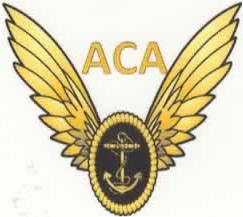 Minutes of Committee Meeting April 2018 – WeymouthAttendees: JO: Jay O'Donnell - Chairman;  NN: Adrian "Nipper" Naylor - Vice Chairman;IW: Ian "Bungy" Williams - Secretary;  PJ: Peter Jays - Treasurer; HW: David "Harry" Worth - Webmaster & Federation Rep;  JS: John "Blondog" Sheldon - Committee;   MD: John "Mick" Dollin - Committee; AV: Andy Vanes - Committee & Yeovilton Rep;      CB: Clive Kabooby Brooks - Committee & Primary Standard Bearer;DH: Dave "Hunny" Hunn - Committee; JF: John "Fags" Fagan - Committee; PW: Pete "Wombat" Wooldridge - Committee; AB: Andy Barnwell - Patron.Minutes of Committee Meeting April 2018 – WeymouthAttendees: JO: Jay O'Donnell - Chairman;  NN: Adrian "Nipper" Naylor - Vice Chairman;IW: Ian "Bungy" Williams - Secretary;  PJ: Peter Jays - Treasurer; HW: David "Harry" Worth - Webmaster & Federation Rep;  JS: John "Blondog" Sheldon - Committee;   MD: John "Mick" Dollin - Committee; AV: Andy Vanes - Committee & Yeovilton Rep;      CB: Clive Kabooby Brooks - Committee & Primary Standard Bearer;DH: Dave "Hunny" Hunn - Committee; JF: John "Fags" Fagan - Committee; PW: Pete "Wombat" Wooldridge - Committee; AB: Andy Barnwell - Patron.Minutes of Committee Meeting April 2018 – WeymouthAttendees: JO: Jay O'Donnell - Chairman;  NN: Adrian "Nipper" Naylor - Vice Chairman;IW: Ian "Bungy" Williams - Secretary;  PJ: Peter Jays - Treasurer; HW: David "Harry" Worth - Webmaster & Federation Rep;  JS: John "Blondog" Sheldon - Committee;   MD: John "Mick" Dollin - Committee; AV: Andy Vanes - Committee & Yeovilton Rep;      CB: Clive Kabooby Brooks - Committee & Primary Standard Bearer;DH: Dave "Hunny" Hunn - Committee; JF: John "Fags" Fagan - Committee; PW: Pete "Wombat" Wooldridge - Committee; AB: Andy Barnwell - Patron.SerialItemDiscussionDecisionActionRem 01Chairmans Opening AddressJO welcomed all to Weymouth notified apologies   (Alf Kitwood)CLOSED ~ NFAALLRem 02Treasurers ReportPJ reported that we are financially healthy and gave a rundown on the accounts. We have £22K + ongoing with an initial outgoing weekend outlay of £889 to the hotel.ONGOINGPJRem 03Secretary & Membership ReportIW reported on the latest Membership plot.                                    (Record numbers)                                                                                                ACA ties will now be issued to all new Members.ONGOING ~ NFAIWRem 04Social ReportNN gave a rundown of the evening timetable.                                       Omega draw will take place post Raffle.CLOSED ~ NFAALLRem 05Billy Deacon TrophyJS reported that Zippy had won the Annual Golf Competition and the Billy Deacon TrophyCLOSED ~ NFAJSRem 06Remembrance Weekend NovemberJS Has applied for an increase in tickets ~ names to JS soonest. Attendees to make their own hotel arrangements. Members to meet Saturday afternoon for England v NZ rugby viewing.                                                                                                                       Post parade on the Sunday to be at the Hole in the Wall.ONGOINGJS/ALLRem 07Laptop (Treasurer)All agreed to purchase, from central funds, a laptop for                        Peter's official ACA useCLOSED ~ NFAALLRem 08National Memorial Arboretum – FAA MonumentFollowing a request from the FNF ~ agreed to make a donation of £100 for cleaning and maintenanceCLOSED ~ NFAPJRem 09ACA Standard BearerClive Brooks will hold the Standard and Clive and any nearest Member will parade at necessary events.CLOSED ~ ONGOINGCBRem 10Honorary MembershipIt was proposed that Sarah Downes become an Honorary Member in place of her mother ~ TBC at the 2018 AGMONGOING/APPROVEDALLRem 11Federation BusinessHW gave the latest from the Federation meetings ~ £100 to be donated by the ACA towards maintenance of the FAA Memorial at the National Memorial ArboretumONGOINGHWRem 12TACANDiscussions took place about the regular issues of the Association magazine.                                                                                                                 IW will continue to edit twice per annum as long as contributions are forthcoming CLOSED ~ NFAALL/IWRem 13SAAFA CollectionAll agreed to allow Larry Slater to arrange collection buckets.CLOSED ~ NFALS/ALLRem 14Chairmans Dinner 2018AB asked for details of past Chairmen with a view to                                                  holding a dinner at Welford in Summer 2018 as one had not been held for some time.ONGOINGABRem 15RNAS Culdrose RepThere is a need to have a local ACA Rep to assist JO at CU for recruitment and awareness duties. Gavin Furlong opted onto Committee POST meeting to be ratified at AGMALLRem 16Autumn Committee MeetingJO and IW to research venues. ONGOINGJO/IWRem 17Future Committee MeetingsAll agreed that we should allow more time for Committee business before the AGMONGOINGIW